April			2024KHHS Football CalendarKHHS FootballThe Keystone Heights Football Year-Around ProgramCoach Steve Reynolds Contact Info: Office 904-336-7775 Ext. 67796 Cell 904-796-7159Email  steven.reynolds@myoneclay.netTwitter @coachReynolds1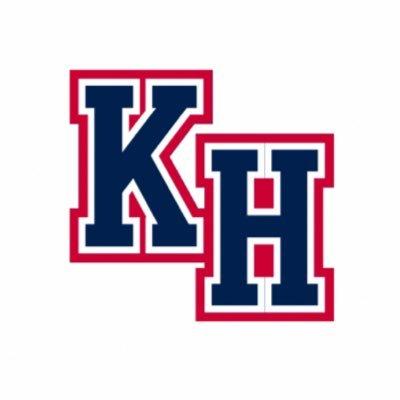 SundayMondayTuesdayWednesdayThursdayFridaySaturday123456Field Work 4:30pmField Work 4:30pmRegional Weightlifting78910111213Field Work 4:30pmField Work 4:30pmNo School14151617181920Field Work 4:30pm Field Work 4:30pmState Weightlifting21222324252627OTA Meet & Field work 2-4:30OTA Meet & Field work 2-4:30282930Spring Football Practice #1 2-5pmParent Meeting 6:30 pmPractice #22-5pm